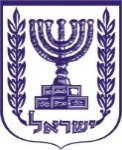 תוכן ענייניםטיוטת תקנות	2א. שם התקנות המוצעות	2ב. מטרת התקנות המוצעות והצורך בהן [למילוי רק בעת הפצה להערות הציבור]	2ג. להלן נוסח טיוטת התקנות המוצעות:	2טיוטת תקנות מס הכנסה (פחת מואץ לציוד המשמש בפעילות מזכה)(הוראת שעה), התש"ף-2020	3הגדרות	3פחת מואץ בתקופה הקובעת	4בחירת הדין החל	4הוראה לעניין המחיר המקורי	4סייגים לתחולה	4תחילה	5דברי הסבר	5טיוטת תקנותשם התקנות המוצעותטיוטת תקנות מס הכנסה (פחת מואץ לציוד המשמש בפעילות מזכה) (הוראת שעה), התש"ף-2020מטרת התקנות המוצעות והצורך בהן מטרת התקנות המוצעות היא עידוד השקעות בענפי התעשייה, החקלאות, הבנייה והמלונאות, במסגרת מאמצי הממשלה לסייע לעסקים בהתמודדות עם השלכותיו הכלכליות של משבר הקורונה.להלן נוסח טיוטת התקנות המוצעות: טיוטת תקנות מטעם משרד האוצר: טיוטת תקנות מס הכנסה (פחת מואץ לציוד המשמש בפעילות מזכה)(הוראת שעה), התש"ף-2020___ ב________ התש_______ (___ ב________ ____20) (חמ)__________________ישראל כ"ץשר האוצרדברי הסברכללי ותקנות 1 ו-2מטרת התקנות המוצעות לעודד השקעות בענפי התעשייה, החקלאות, הבנייה והמלונאות, לאור ההתרחשויות הכלכליות האחרונות בארץ ובעולם כתוצאה ממגפת הקורונה ועל רקע התחזיות לצמיחה מתונה יותר מאשר בשנים האחרונות, וזאת במסגרת מאמצי הממשלה לסייע לעסקים בהתמודדות עם השלכותיו הכלכליות של משבר הקורונה. מוצע לקבוע כי נישום בענפים האמורים, ולפי הקבוע בתקנות, יהיה רשאי לבקש כי על ציוד שנרכש בתקופה שמיום י"ב באלול התש"פ (1 בספטמבר 2020) ועד כ"ו בכסלו התשפ"ב (30 בנובמבר 2021) (להלן – תקופת ההטבה) יחול פחת בשיעור כפול משיעור הפחת החל לגביו על פי דין.פחת מואץ הוא שיטה לעידוד השקעות הון באמצעות הטבת מס, בה מקדים הנישום את ניכוי ההוצאה בא נשא בגין רכישת נכס מסוים. בשגרה נפרש ניכוי ההוצאה על פני תקופה של מספר שנים, שנקבעה בדיני המס, ואילו בשיטת הפחת המואץ מקוצרת תקופה זו. הגדלת שיעור הפחת לצורכי מס הניתן לציוד בענפים אלה, והעמדתו על שיעור גבוה יותר לתקופת זמן קצובה, הופכת רכישת ציוד לכדאית יותר מבחינה כלכלית, ומעודדת רכישה של ציוד בתקופת ההטבה. יודגש כי עיקר האפקטיביות של צעד מסוג זה נובעת מכך שהוא מכסה השקעות מסוימות לתקופה מוגבלת בה יש האטה. שימוש בלתי מוגבל ובלתי מבוקר בו עשוי להביא גם לתוצאות כלכליות שליליות.לפי הנוסח המוצע הזכות לפחת מואץ תינתן לנישום שעיקר פעילותו בשנת המס בה נתבע הפחת מוגדרת כ"פעילות מזכה", ו-50% מהכנסתו (למעט הכנסה ממכירת נכס או זכות במקרקעין או זכות באיגוד מקרקעין) בשנת המס  היא הכנסה מאותה הפעילות. לעניין זה הוגדר "פעילות מזכה" ככוללת פעילות ייצור בישראל בכל אחד מתחומי התעשייה, לרבות ייצור מוצרי תוכנה ופיתוח, חקלאות ובנייה, אך למעט אריזה, מסחר, תחבורה, החסנה או מתנן שירותים בתחום התקשורת, בתחום הסניטרי ובתחום האישי. כמו כן, פעילות מזכה כוללת הפעלת בית מלון בישראל (לרבות שטח שהוכשר ללינה בתנאי שדה שבו מספקים או מציעים לספק, בתמורה, שירותי לינה לתשעה אנשים או יותר בעת ובעונה אחת). הנישום יוכל לנכות פחת מואץ לגבי ציוד בר-פחת, ובלבד שנרכש בידיו במהלך תקופת ההטבה, שהחל לשמש אותו במישרין בפעילותו המזכה בתקופת ההטבה, וששימש אותו במישרין בפעילות המזכה בשנת המס שבה נתבע הפחת. יצוין, שתחולת ההטבה במתווה המוצע כמעט זהה לתחולת ההטבה במתווה שנחקק בשנת 2008, בתקנות תקנות מס הכנסה (פחת מואץ לציוד המשמש בפעילות מזכה) (הוראת שעה), תשס"ח-2008, אשר נועד גם הוא לתמרץ את המשק והפעילות הכלכלית בתקופה בה הדבר נדרש.תקנה 3ההטבה בתקנות אלה נתונה לבחירת הנישום, העשוי שלא לבחור בכך אם צפוי שיוכל ליהנות יותר מקבלת הפחת בשנים מאוחרות יותר. תקנה 4בכדי למנוע תכנוני מס בהם נישום שניכה פחת לפי תקנות אלה מוכר נכס לקרוב אשר יהנה גם הוא מפחת על הנכס, מוצע לקבוע שאם נמכר ציוד שנתבע בגינו פחת מואץ לפי תקנות אלה נמכר לקרוב בתוך תקופה שתחילתה ביום רכישת הציוד בידי המוכר וסופה בחלוף ארבע שנים מהיום בו הופחת הציוד במלואו בידי המוכר, יראו את המחיר המקורי של הציוד בידי הרוכש הקרוב כאפס. כך, הרוכש הקרוב לא יוכל לנכות פחת בגין הנכס לאחר הרכישה.תקנה 5מוצעים מספר סייגים לתחולת ההטבות. ההטבה לא תחול לגבי רכישת ציוד מקרוב, רכישה בלא תמורה, רכישת מלאי עסקי לפי סעיף 85 לפקודת מס הכנסה ורכישה במסגרת שינוי מבנה פטור שחלות לגביה חלק ה2 לפקודה. כדי למנוע כפל הטבות מהמדינה, מוצע לקבוע כי  הפחת המואץ לא יינתן לנישום שקיבל זיכיון או זיכיון-משנה מהמדינה.תקנה 6על מנת לאפשר את התקנת התקנות במסגרת המגבלות החלות על פי דין על ההוצאה התקציבית מוצע לקבוע  כי הן יכנסו לתוקף ביום כניסתו לתוקף של תיקון לחוק הפחתת הגירעון והגבלת ההוצאה התקציבית, התשנ"ב-1992, לעניין הגדלת שיעור הגרעון הכולל מן התמ"ג בשנת התקציב 2021 בשיעור נוסף של 0.06% ובשנת התקציב 2022 בשיעור נוסף של 0.08%.·        בתוקף סמכותי לפי סעיפים 21 ו-243 לפקודת מס הכנסה (להלן – הפקודה), ובאישור ועדת הכספים של הכנסת, אני מתקין תקנות אלה:בתוקף סמכותי לפי סעיפים 21 ו-243 לפקודת מס הכנסה (להלן – הפקודה), ובאישור ועדת הכספים של הכנסת, אני מתקין תקנות אלה:בתוקף סמכותי לפי סעיפים 21 ו-243 לפקודת מס הכנסה (להלן – הפקודה), ובאישור ועדת הכספים של הכנסת, אני מתקין תקנות אלה:הגדרותבתקנות אלה- בתקנות אלה- בתקנות אלה- "בית מלון" – בית מלון או חניון, כהגדרתם בחוק שירותי תיירות, התשל"ו-1976;"בית מלון" – בית מלון או חניון, כהגדרתם בחוק שירותי תיירות, התשל"ו-1976;"בית מלון" – בית מלון או חניון, כהגדרתם בחוק שירותי תיירות, התשל"ו-1976;"בניה" – הקמת מבנים, לרבות עבודות חפירה, הריסה, ביוב וניקוז, הנחת צינורות, סלילת כבישים ודרכים ועבודות עפר, ולמעט עבודות שיפוץ ותיקון בבניינים;"בניה" – הקמת מבנים, לרבות עבודות חפירה, הריסה, ביוב וניקוז, הנחת צינורות, סלילת כבישים ודרכים ועבודות עפר, ולמעט עבודות שיפוץ ותיקון בבניינים;"בניה" – הקמת מבנים, לרבות עבודות חפירה, הריסה, ביוב וניקוז, הנחת צינורות, סלילת כבישים ודרכים ועבודות עפר, ולמעט עבודות שיפוץ ותיקון בבניינים;"פעילות מזכה" – כל פעילות מן המפורטות בפסקה (1) או (2) להלן, למעט פעילות נלווית לה:"פעילות מזכה" – כל פעילות מן המפורטות בפסקה (1) או (2) להלן, למעט פעילות נלווית לה:"פעילות מזכה" – כל פעילות מן המפורטות בפסקה (1) או (2) להלן, למעט פעילות נלווית לה:פעילות ייצור בישראל בכל אחד מתחומי התעשייה, לרבות ייצור מוצרי תוכנה ופיתוח, חקלאות ובניה, ולמעט –פעילות ייצור בישראל בכל אחד מתחומי התעשייה, לרבות ייצור מוצרי תוכנה ופיתוח, חקלאות ובניה, ולמעט –אריזה;מסחר;תחבורה;החסנה;מתן שירותים בתחום התקשורת, בתחום הסניטרי ובתחום האישי;הפעלת בית מלון בישראל;הפעלת בית מלון בישראל;"ציוד" – כמשמעותו בתקנות הפחת, לרבות מכונות ורכב עבודה כהגדרתו בפקודת התעבורה, שאינו משאית, ובלבד שהתקיימו בו שני אלה:"ציוד" – כמשמעותו בתקנות הפחת, לרבות מכונות ורכב עבודה כהגדרתו בפקודת התעבורה, שאינו משאית, ובלבד שהתקיימו בו שני אלה:"ציוד" – כמשמעותו בתקנות הפחת, לרבות מכונות ורכב עבודה כהגדרתו בפקודת התעבורה, שאינו משאית, ובלבד שהתקיימו בו שני אלה:יום רכישתו הוא בתקופה הקובעת;יום רכישתו הוא בתקופה הקובעת;הוא החל לשמש בישראל בייצור הכנסה בתוך שישה חודשים מיום רכישתו או עד כ"ו בכסלו התשפ"ב (30 בנומבמבר 2021), לפי המאוחר מביניהם;הוא החל לשמש בישראל בייצור הכנסה בתוך שישה חודשים מיום רכישתו או עד כ"ו בכסלו התשפ"ב (30 בנומבמבר 2021), לפי המאוחר מביניהם;"נכס", "קרוב" – כהגדרתם בסעיף 88 לפקודה;"נכס", "קרוב" – כהגדרתם בסעיף 88 לפקודה;"נכס", "קרוב" – כהגדרתם בסעיף 88 לפקודה;"התקופה הקובעת" – התקופה שמיום י"ב באלול התש"פ (1 בספטמבר 2020) עד כ"ו בכסלו התשפ"ב (30 בנומבמבר 2021);"התקופה הקובעת" – התקופה שמיום י"ב באלול התש"פ (1 בספטמבר 2020) עד כ"ו בכסלו התשפ"ב (30 בנומבמבר 2021);"התקופה הקובעת" – התקופה שמיום י"ב באלול התש"פ (1 בספטמבר 2020) עד כ"ו בכסלו התשפ"ב (30 בנומבמבר 2021);"תקנות הפחת" – תקנות מס הכנסה (פחת), 1941;"תקנות הפחת" – תקנות מס הכנסה (פחת), 1941;"תקנות הפחת" – תקנות מס הכנסה (פחת), 1941;פחת מואץ בתקופה הקובעתנישום שעיקר פעילותו בשנת המס היא פעילות מזכה, וש- 50% לפחות מהכנסתו , שאינה הכנסה ממכירת נכס או ממכירת זכות במקרקעין או ממכירת זכות באיגוד מקרקעין, היא הכנסה מפעילות מזכה, ושרכש ציוד המשמש במישרין בפעילותו המזכה, והוא זכאי בשלו לניכוי בעד פחת, רשאי לבקש בעד אותו ציוד פחת, במקום הפחת שהוא זכאי לו לפי כל דין, בשיעור כפול משיעור הפחת לו היה זכאי לפי כל דין ובלבד שסך כל הפחת שיינתן לציוד, לפי הוראות כל דין, לא יעלה על מחירו המקורי. נישום שעיקר פעילותו בשנת המס היא פעילות מזכה, וש- 50% לפחות מהכנסתו , שאינה הכנסה ממכירת נכס או ממכירת זכות במקרקעין או ממכירת זכות באיגוד מקרקעין, היא הכנסה מפעילות מזכה, ושרכש ציוד המשמש במישרין בפעילותו המזכה, והוא זכאי בשלו לניכוי בעד פחת, רשאי לבקש בעד אותו ציוד פחת, במקום הפחת שהוא זכאי לו לפי כל דין, בשיעור כפול משיעור הפחת לו היה זכאי לפי כל דין ובלבד שסך כל הפחת שיינתן לציוד, לפי הוראות כל דין, לא יעלה על מחירו המקורי. נישום שעיקר פעילותו בשנת המס היא פעילות מזכה, וש- 50% לפחות מהכנסתו , שאינה הכנסה ממכירת נכס או ממכירת זכות במקרקעין או ממכירת זכות באיגוד מקרקעין, היא הכנסה מפעילות מזכה, ושרכש ציוד המשמש במישרין בפעילותו המזכה, והוא זכאי בשלו לניכוי בעד פחת, רשאי לבקש בעד אותו ציוד פחת, במקום הפחת שהוא זכאי לו לפי כל דין, בשיעור כפול משיעור הפחת לו היה זכאי לפי כל דין ובלבד שסך כל הפחת שיינתן לציוד, לפי הוראות כל דין, לא יעלה על מחירו המקורי. האמור בתקנת משנה (א) יחול רק אם הציוד שימש בייצור הכנסה בידי הנישום בפעילות המזכה בכל התקופה שתחילתה במועד שבו החל השימוש בציוד וסיומה בתום שנת המס שבשלה נתבע פחת לפי תקנת המשנה האמורה, לפחות, והנישום הציג אישור מאת מייצג כמשמעותו בסעיף 236 לפקודה, על התקיימות התנאים המזכים בפחת כאמור בתקנות אלה.האמור בתקנת משנה (א) יחול רק אם הציוד שימש בייצור הכנסה בידי הנישום בפעילות המזכה בכל התקופה שתחילתה במועד שבו החל השימוש בציוד וסיומה בתום שנת המס שבשלה נתבע פחת לפי תקנת המשנה האמורה, לפחות, והנישום הציג אישור מאת מייצג כמשמעותו בסעיף 236 לפקודה, על התקיימות התנאים המזכים בפחת כאמור בתקנות אלה.האמור בתקנת משנה (א) יחול רק אם הציוד שימש בייצור הכנסה בידי הנישום בפעילות המזכה בכל התקופה שתחילתה במועד שבו החל השימוש בציוד וסיומה בתום שנת המס שבשלה נתבע פחת לפי תקנת המשנה האמורה, לפחות, והנישום הציג אישור מאת מייצג כמשמעותו בסעיף 236 לפקודה, על התקיימות התנאים המזכים בפחת כאמור בתקנות אלה.בחירת הדין החלבחר הנישום בניכוי בעד פחת כאמור בתקנה 2, תחול בחירתו על כל הציוד שנרכש בתקופה הקובעת שבעדו רשאי הוא לתבוע כאמור.בחר הנישום בניכוי בעד פחת כאמור בתקנה 2, תחול בחירתו על כל הציוד שנרכש בתקופה הקובעת שבעדו רשאי הוא לתבוע כאמור.בחר הנישום בניכוי בעד פחת כאמור בתקנה 2, תחול בחירתו על כל הציוד שנרכש בתקופה הקובעת שבעדו רשאי הוא לתבוע כאמור.הוראה לעניין המחיר המקורינמכר ציוד לקרוב לאחר שנתבע בעדו פחת לפי תקנה 2, בתוך תקופה שתחילתה ביום רכישת הציוד בידי המוכר וסופה בחלוף ארבע שנים מהיום בו הופחת הציוד במלואו בידי המוכר יקראו את המחיר המקורי של הציוד בידי הרוכש הקרוב כאפס.נמכר ציוד לקרוב לאחר שנתבע בעדו פחת לפי תקנה 2, בתוך תקופה שתחילתה ביום רכישת הציוד בידי המוכר וסופה בחלוף ארבע שנים מהיום בו הופחת הציוד במלואו בידי המוכר יקראו את המחיר המקורי של הציוד בידי הרוכש הקרוב כאפס.נמכר ציוד לקרוב לאחר שנתבע בעדו פחת לפי תקנה 2, בתוך תקופה שתחילתה ביום רכישת הציוד בידי המוכר וסופה בחלוף ארבע שנים מהיום בו הופחת הציוד במלואו בידי המוכר יקראו את המחיר המקורי של הציוד בידי הרוכש הקרוב כאפס.סייגים לתחולההוראות תקנות אלה לא יחולו על ציוד שרכש הנישום באחת מאלה:הוראות תקנות אלה לא יחולו על ציוד שרכש הנישום באחת מאלה:הוראות תקנות אלה לא יחולו על ציוד שרכש הנישום באחת מאלה:רכישה מקרוב;רכישה מקרוב;רכישה בלא תמורה;רכישה בלא תמורה;רכישה לפי סעיף 85 לפקודה;רכישה לפי סעיף 85 לפקודה;רכישה שחלו עליה הוראות חלק ה2 לפקודה.רכישה שחלו עליה הוראות חלק ה2 לפקודה.תקנות אלה לא יחול על נישום שקיבל רישיון, חזקה, זיכיון או זיכיון משנה מהמדינה, ביחס לציוד המשמש לצורך הפעילות שעבורה קיבל את הרישיון, חזקה, זיכיון או זיכיון משנה כאמור.תקנות אלה לא יחול על נישום שקיבל רישיון, חזקה, זיכיון או זיכיון משנה מהמדינה, ביחס לציוד המשמש לצורך הפעילות שעבורה קיבל את הרישיון, חזקה, זיכיון או זיכיון משנה כאמור.תקנות אלה לא יחול על נישום שקיבל רישיון, חזקה, זיכיון או זיכיון משנה מהמדינה, ביחס לציוד המשמש לצורך הפעילות שעבורה קיבל את הרישיון, חזקה, זיכיון או זיכיון משנה כאמור.תחילהתחילתן של תקנות אלה ביום כניסתו לתוקף של תיקון לחוק הפחתת הגירעון והגבלת ההוצאה התקציבית, התשנ"ב-1992, לעניין הגדלת שיעור הגרעון הכולל מן התמ"ג בשנת התקציב 2021 בשיעור נוסף של 0.06% ובשנת התקציב 2022 בשיעור נוסף של 0.08%, וזאת לשם התמודדות עם משבר הקורונה.תחילתן של תקנות אלה ביום כניסתו לתוקף של תיקון לחוק הפחתת הגירעון והגבלת ההוצאה התקציבית, התשנ"ב-1992, לעניין הגדלת שיעור הגרעון הכולל מן התמ"ג בשנת התקציב 2021 בשיעור נוסף של 0.06% ובשנת התקציב 2022 בשיעור נוסף של 0.08%, וזאת לשם התמודדות עם משבר הקורונה.תחילתן של תקנות אלה ביום כניסתו לתוקף של תיקון לחוק הפחתת הגירעון והגבלת ההוצאה התקציבית, התשנ"ב-1992, לעניין הגדלת שיעור הגרעון הכולל מן התמ"ג בשנת התקציב 2021 בשיעור נוסף של 0.06% ובשנת התקציב 2022 בשיעור נוסף של 0.08%, וזאת לשם התמודדות עם משבר הקורונה.